Massachusetts Department of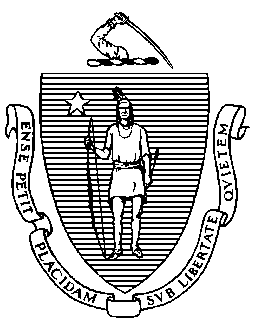 Elementary and Secondary Education75 Pleasant Street, Malden, Massachusetts 02148-4906 	       Telephone: (781) 338-3000                                                                                                                 TTY: N.E.T. Relay 1-800-439-2370School Finance: Chapter 70 ProgramJanuary 2021FY21 Public School Military Mitigation GrantApplication InstructionsThe FY21 State Budget includes funding to assist school districts in towns that have been negatively impacted by shortfalls in federal impact aid for the children in families employed by the federal government on military reservations located within the town’s limits. School districts in towns that meet these criteria may apply for these funds in accordance with the following instructions. Applicants must submit a faxed or scanned signed copy of the attached application (p. 2). The application must be submitted and signed by the Superintendent of Schools. Any award will be treated as a grant and may be expended by the school committee without further appropriation. Applications must be submitted by e-mail or mail to the address below and must be received no later than 5:00 p.m. on February 1, 2021.                 	Massachusetts Department of Elementary and Secondary Education                	Attn: Michelle GriffinOffice of Regional GovernanceCenter for School Finance and District Support                	75 Pleasant Street                	Malden,  -4906		                 OR		Michelle.L.Griffin@mass.gov Award amounts will be determined by the Commissioner of Elementary and Secondary Education and will depend in part on the number of applications received and the financial shortfall demonstrated in the application.Questions regarding this grant program should be directed to Michelle Griffin at 781-338-6515 or at Michelle.L.Griffin@mass.gov.FY21 Application: Public Schools Military MitigationShortfalls in federal impact aidEligibility: School districts in towns negatively impacted by shortfalls in federal impact aid for the education of children in families employed by the federal government on military reservations located within the town’s limits. School District Name: _________________________________________________________Town: ______________________________________________________________________Name of military installation(s) or reservation(s) in the town: ___________________________________________________________________________________________Total number of federally connected children claimed for the 2020-2021 school year (from the district’s federal Application 
for Impact Aid – Section 7703):   		___________________________Total amount of Impact Aid owed in FY20	___________________________Total amount of Impact Aid received in FY20 ___________________________Total amount of Impact Aid owed in in FY21_______________Please submit a copy of the most recent federal Application for Impact Aid. Contact person if further information is required:	Name: ____________________________________Title:____________________	Telephone: _______________________________	Email: ___________________Application submitted by (Superintendent of Schools):	______________________________________________Date ____/____/_____	Signature of Superintendent of Schools	__________________________________________________________________Print Name of Superintendent of SchoolsJeffrey C. RileyCommissioner